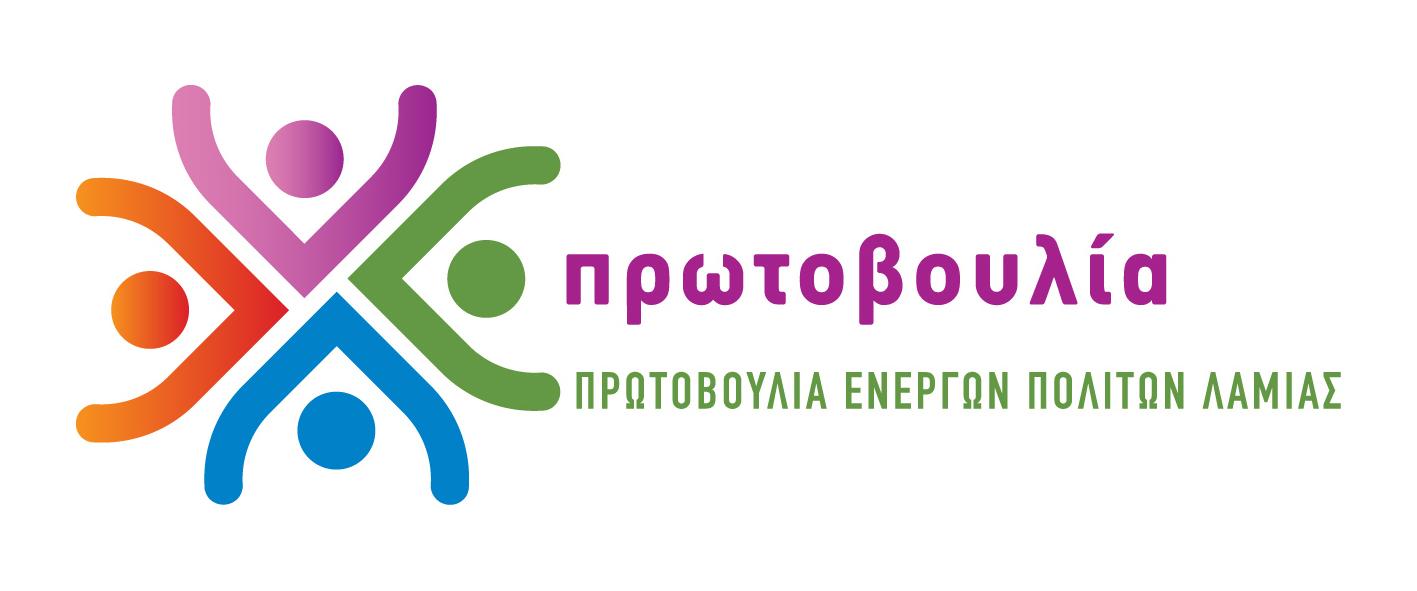 ΠΡΩΤΟΒΟΥΛΙΑ ΕΝΕΡΓΩΝ ΠΟΛΙΤΩΝ ΛΑΜΙΑΣΤηλ 2231045910 6937378138 6932837696http://www.pepla.gr – http://pepla.blogspot.com - info@pepla.grΗ τοποθέτηση του Παναγιώτη Στασινού, δημοτικού συμβούλου της Πρωτοβουλίας Ενεργών Πολιτών Λαμίας, στο θέμα του Απολογισμού και του Ισολογισμού του έτους 2014Λαμία, 24/9/2015Οι αναφορές μας στον οικονομικό απολογισμό του 2014 δεν είναι και δεν πρέπει να είναι μόνο για τα οικονομικά, και τελειώσαμε. Μια καθαρά δηλαδή γραφειοκρατική λογιστική αντιμετώπιση. Υπάρχουν πολύ σημαντικά θέματα που δεν συζητούνται ή δεν συζητήθηκαν καθόλου αυτό το διάστημα. Λογικά θα έπρεπε να γίνει εκτενέστερη συζήτηση, να υπάρχει μια εκτεταμένη εισηγητική έκθεση με συμπεράσματα και προτάσεις, η οποία να περιέχει στοιχεία απολογισμού της Δημοτικής Αρχής. Μην ξεχνάτε κ δήμαρχε ότι είσαστε νέα δημοτική αρχή, που πρέπει να βγάζει συμπεράσματα και να διορθώνει ∙ και όχι να συνεχίζει χωρίς κανέναν προβληματισμό τα κακώς κείμενα της προηγούμενης. Τώρα δεν είστε πια νέα όμως. Εξαντλήσατε ήδη το 20% της θητείας σας…Κι επειδή έκλεισε ήδη ο πρώτος χρόνος της θητείας της δημοτικής αρχής, περιμέναμε να εξαγγείλετε τον επίσημο απολογισμό πεπραγμένων. Κύριε πρόεδρε, σύμφωνα με τον Κανονισμό του Δημοτικού Συμβουλίου και τον νόμο για τον Κώδικα Δήμων και Κοινοτήτων έπρεπε η Δημοτική Αρχή να κάνει τον απολογισμό των πεπραγμένων, όπως κάνουν οι δήμοι όλης της χώρας. Ο καθιερωμένος ετήσιος απολογισμός πεπραγμένων της κάθε δημοτικής αρχής, αποτελεί στην ουσία την κορυφαία στιγμή των δημοτικών δρώμενων ως μία τακτική, ανοικτή σε προτάσεις και απόψεις, λαϊκή συνέλευση. Αυτός είναι και ο λόγος για τον οποίο ο νομοθέτης το θεσμοθέτησε σε ετήσια βάση. Προβλέπει συγκεκριμένα ότι τοποθετούνται "όλες οι δημοτικές παρατάξεις και μπορούν να πάρουν το λόγο τα μέλη του δημοτικού συμβουλίου και τα μέλη των συμβουλίων των δημοτικών και τοπικών διαμερισμάτων" και "κάθε φορέας, δημότης, κάτοικος ή φορολογούμενος από το Δήμο έχει δικαίωμα να διατυπώσει παρατηρήσεις σχετικές με τον απολογισμό στη συνεδρίαση αυτή". Επειδή ακριβώς δεν έγινε και δεν πρόκειται να γίνει απολογισμός πεπραγμένων, είμαστε υποχρεωμένοι, σε κάθε ευκαιρία όπως αυτή σήμερα, να βάζουμε τα θέματα που θεωρούμε ως σημαντικά στα πλαίσια της δημιουργικής αντιπολίτευσης, που ασκεί η Πρωτοβουλία Ενεργών ΠολιτώνΝα αναφέρουμε λοιπόν πολύ πρόχειρα ότι θέματα όπως η παραγωγική ανασυγκρότηση και η στήριξη της τοπικής οικονομίας στην περίοδο της κρίσης που διανύουμε, η λειτουργία της διαφάνειας και της συμμετοχής, η ανάδειξη του δικτύου κοινωνικής αλληλεγγύης, το περιβαλλοντικό πρόγραμμα του Δήμου, το πρόγραμμα στον πολιτισμό δεν συζητήθηκαν και δεν συζητούνται. Κατά την άποψή μας ο Δήμος ακολουθεί ακριβώς τα βήματα και την πρακτική της προηγούμενης δημοτικής αρχής και αναδεικνύεται ως κακέκτυπο της διοίκησης του κ Κοτρωνιά. Κυρίως αυτοσχεδιάζει, χωρίς πρόγραμμα και στόχους, χωρίς προτεραιότητες και αποτελέσματα. Δεν λειτούργησε η Επιτροπή Διαβούλευσης και οι Επιτροπές του Δημοτικού Συμβουλίου, στις οποίες θα έπρεπε να εξετάζονται όλα τα σημαντικά θέματα με την αναγκαία διερεύνηση και προετοιμασία, ακόμα πριν έρθουν στο Δημοτικό Συμβούλιο. Φυσικά και περιμέναμε να προσπαθήσετε να εκλεγεί ο Συμπαραστάτης του Δημότη και της Επιχείρησης δείχνοντας ότι πράγματι ενδιαφέρεστε για το θεσμό. Δεν το κάνατε. Εξαντλείται η ουσιαστική ενημέρωση για μείζονα θέματα του Δήμου μόνο στην παράταξή σας και δεν ξέρουμε αν και αυτό πράγματι γίνεται.Με λίγα λόγια θεωρούμε ότι όσα αναφέρονται στον οικονομικό απολογισμό του 2014 είναι μια μίζερη φωτογραφία της λειτουργίας του Δήμου και ιδιαίτερα σε ό,τι αφορά στους θεσμούς της συμμετοχής και της διαφάνειαςΠεριμέναμε να έχει ξεκινήσει, και ήδη να έχει αναπτυχθεί, μια συζήτηση για τον νέο προϋπολογισμό και το νέο Τεχνικό Πρόγραμμα του 2016. Ενώ οι προθεσμίες με βάση το νόμο έχουν παρέλθει, εσείς δεν έχετε καν ανοίξει αυτό το θέμα. Θα πείτε πάλι ότι δεν είχατε το χρόνο να το κάνετε, όπως πέρυσι, που πράγματι ήσασταν νέα δημοτική αρχήΦοβούμαστε ότι δεν κατανοείτε τις ιστορικές ευθύνες που έχει η αυτοδιοίκηση στη δύσκολη συγκυρία που βρίσκεται η χώρα και ακολουθείτε την πεπατημένη με την πρακτική του παρελθόντος. Καρκινοβατούν τα θέματα όπως η διαχείριση των στερεών αποβλήτων, οι Ανανεώσιμες Πηγές Ενέργειας, ο βιώσιμος εναλλακτικός τουρισμός, η ανασύνταξη του αγροτικού τομέα με τη λειτουργία της Διεύθυνσης Αγροτικής Ανάπτυξης του Δήμου και την καθημερινή ενασχόληση με τα θέματα που αφορούν τον πρωτογενή τομέα και την Βιομηχανική Περιοχή, όσο κι αν λέτε ότι δεν έχετε αρμοδιότητες 
Αναπαράγετε το αποτυχημένο δημαρχοκεντρικό μοντέλο διοίκησης με την παντοκρατορία του Δημάρχου, που κυρίως εξαρτάται από συμβούλους, οι οποίοι δραστηριοποιούνται στο απυρόβλητο χωρίς να ξέρουμε ποιοι είναι και ποιο είναι το έργο τους, με την ταυτόχρονη σιωπή της πλειοψηφίας.Χρειάζεται μεγαλύτερη εμπιστοσύνη στις δημοτικές παρατάξεις, στις τοπικές κοινωνίες και καλλιέργεια της κουλτούρας συνεργασιών μέσα από τους συμμετοχικούς θεσμούς διαφάνειας, που προβλέπονται από τη νομοθεσία και τον Κανονισμό του Δημοτικού Συμβουλίου. Σε ό,τι αφορά πιο συγκεκριμένα στα στοιχεία του Ισολογισμού του 2014, διαβάζουμε ότι τα έσοδα μειώθηκαν κατά 7,63% και τα έξοδα κατά 7,80%. Θα μπορούσαμε εδώ να έχουμε το ανάλογο ποσοστό που τρέχει στο 2015, που αυτό θα βοηθούσε να αναληφθούν κάποια μέτραΑναφέρεται στον Ισολογισμό ότι ο Δήμος συμμετέχει στις επιχειρήσειςΣτην Δημοτική Επιχείρηση Τοπικής Δημοσιότητας (ΔΕΤΟΔΛ). Γιατί συνεχίζει να εμφανίζεται αφού έχει κλείσει; Πού είναι η ευθύνη; Το ποσό των 114.000 ευρώ είναι το αρχικό κεφάλαιο της Επιχείρησης ή είναι η ετήσια συμμετοχή του Δήμου στη λειτουργία της; Αυτό γιατί δεν έχει διαγραφεί και εξακολουθεί να εμφανίζεται στο ενεργητικό του Δήμου;Στο ΔΗΠΕΘΕ, το οποίο εμφανίζει αρνητικά ίδια κεφάλαια και αποτιμήθηκε με μηδενική αξία, αυτό σημαίνει ότι υπάρχει πρόβλημα με την βιωσιμότητα της επιχείρησης ή απλά αδυνατεί να καλύψει τις υποχρεώσεις της; ΠΟΤΕ ΘΑ ΣΥΖΗΤΗΣΟΥΜΕ ΤΟ ΘΕΜΑ ΤΟΥ ΔΗΠΕΘΕ;;;Εμφανίζεται ότι συμμετέχει ο Δήμος στην Ελληνική Διαδημοτική Εταιρεία Χρηματιστηριακών Υπηρεσιών με ποσοστό 6,25% και αρχική συμμετοχή 58.000 ευρώ… Γιατί συνεχίζει να εμφανίζεται και ΠΟΤΕ ΘΑ ΣΥΖΗΤΗΣΟΥΜΕ ΓΙΑ ΤΟ ΘΕΜΑ ΑΥΤΌ; Τι κέρδισε ο Δήμος από αυτή τη συμμετοχή και πώς θα πάρει πίσω τα λεφτά του;;Εμφανίζεται ότι συμμετέχουμε στις ΨΗΦΙΑΚΕΣ ΠΟΛΕΙΣ, το έχουμε πει κι άλλη φορά, ποια ήταν τα οφέλη του Δήμου αυτά τα οκτώ χρόνια που συμμετέχει, με αρχικό κεφάλαιο 50.000 ευρώ και πόσα είναι τα ετήσια έξοδα της συμμετοχής μας. Αν το αποτέλεσμα του παζαριού ήταν για το Δήμο 57.400 ευρώ, να ξέρουμε για πού προορίζονται αυτά τα χρήματα…Υπογραμμίζουμε τα δέκα σημεία που έχουν επισημάνει οι Ορκωτοί Λογιστές στην έκθεσή τους και ρωτάμε αν αυτά έχουν ληφθεί υπόψη και αν τελικά διορθώθηκε ο ΙσολογισμόςΘεωρούμε πολύ σημαντικό και τονίζουμε την επισήμανση των Ορκωτών Λογιστών σε ό,τι αφορά στις αποσβέσεις. Όπως αναφέρουν, ενώ έπρεπε να υπολογιστούν οι αποσβέσεις των παγίων με 8,33%, εμφανίζονται με ποσοστό 4% και είναι μικρότερες κατά 1.577.000 ευρώ, με συνέπεια τα αποτελέσματα της χρήσης και το υπόλοιπο  πλεονασμάτων εις νέο να εμφανίζονται ισόποσα αυξημένα. Ρωτάμε αν αυτό διορθώθηκε και γιατί υπολογίστηκαν λάθος οι αποσβέσειςΕπίσης, η επισήμανση των Ορκωτών Λογιστών για τη μη διενέργεια απογραφής και αποτίμησης των τελικών αποθεμάτων των αναλωσίμων της 31.12.2014Αναφέρουν επίσης χαρακτηριστικά ότι «δεν μας παρασχέθηκαν επαρκή στοιχεία και πληροφορίες από την Νομική Υπηρεσία του Δήμου, προκειμένου να προσδιορίσουμε το ύψος των ενδεχόμενων υποχρεώσεων από επίδικες απαιτήσεις τρίτων κατά του Δήμου, που υφίστανται την 31.12.2014, για το λόγο αυτό διατηρούμε σχετική επιφύλαξη» Τι σημαίνει αυτό;Τέλος με έμφαση οι Ορκωτοί λογιστές αναφέρουν «εφιστούμε την προσοχή σας στο γεγονός ότι είχε τεθεί ως θέμα έμφασης από τον προηγούμενο ελεγκτή ότι: «Δεν έχει ολοκληρωθεί η απογραφή και αποτίμηση ορισμένων κατηγοριών παγίων περιουσιακών στοιχείων των πρώην Δήμων Γοργοποτάμου, Λειανοκλαδίου και της Κοινότητας Παύλιανης, με συνέπεια στον ανωτέρω ισολογισμό να μην έχουν συμπεριληφθεί οι αξίες των εν λόγω στοιχείων και οι λογαριασμοί του Ενεργητικού…»  Δεν υπήρξε καμία εξέλιξη στη τρέχουσα χρήση σχετικά με το θέμα αυτό και οι αρμόδιες υπηρεσίες του Δήμου δηλώνουν άγνοια ως προς τη προαναφερόμενη εκκρεμότητα. Θέλουμε κι εδώ μια απάντηση και να ξεκαθαριστούν οι ευθύνες. Κλείνοντας κύριε δήμαρχε, να αναφέρω ότι πέρυσι τέτοιον καιρό είχατε επανειλημμένα αναφερθεί με αυστηρό τρόπο στις οικονομικές ελλείψεις και ατασθαλίες της προηγούμενης δημοτικής αρχής, που δημιουργούσαν σημαντικό ζήτημα στη λειτουργία του Δήμου. Ένα χρόνο μετά, τι έγινε τελικά; Εξιχνιάστηκαν οι υποθέσεις;, κουκουλώθηκαν; ζητήσατε συγνώμη; Ή είναι ακόμα στο στάδιο της διερεύνησης και ποιες είναι αυτές;